Hours of Sunlight by H & JOur hypothesis is that Eastbourne would have more average hours of sunlight in 20 years than Shawbury and  this is because Eastbourne is closest to the equator. Our other hypothesis was that the amount of average sunlight hours in Shawbury would have increased from 1959 to 2013.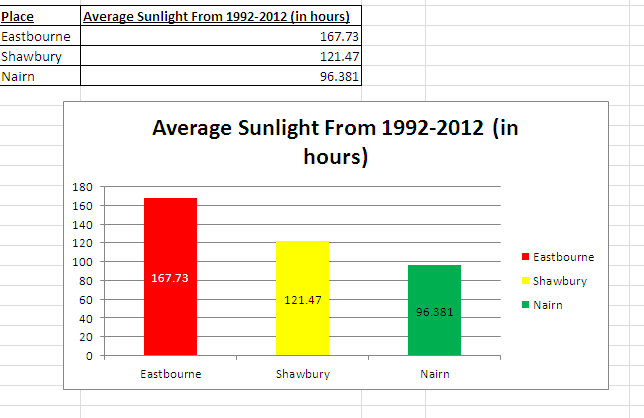 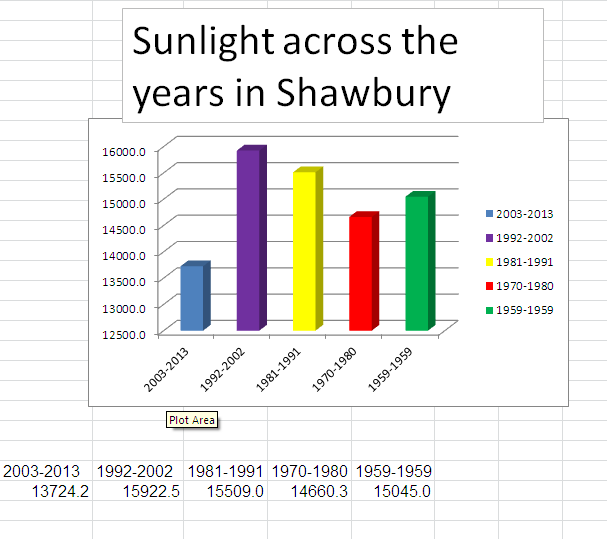 